Przykłady zabaw dla dzieci na dzień 24.03.2020r.WIOSNAPokaż dzieciom piękno rozwijającej się na natury ( w związku z zaleconym przez ekspertów ograniczeniem spacerów i pozostaniem w domu- można to uczynić przez okno). Możesz wykorzystać do tego celu załączone do scenariusza obrazki- opisuj dziecku to co widać na obrazku, poproś aby wskazywało proste przedmioty.Zał.1Puzzle- wydrukuj lub narysuj zwiastun wiosny. Przetnij obrazek na 2-3 części. Obrazek możesz podkleić na karton, aby posłużył na dłużej. Daj dziecku do ułożenia obrazek.Zabawy paluszkowe           Sroczka 
            Tu sroczka kaszkę warzyła,
            ogonek sobie sparzyła..
            temu dała na miseczkę,
            temu dała na łyżeczkę,
            temu, bo grzecznie prosił,
            temu, bo wodę nosił,
            a temu najmniejszemu nic nie dała, tylko ogonkiem zamieszała,
            i frrrr... daleko poleciała!Dziecko trzyma otwartą dłoń, mama mówi wierszyk: Tu sroczka kaszkę warzyła,                                                                                                                               ogonek sobie sparzyła i palcem wskazującym "rysuje" kółeczka na środku dłoni  malucha. Temu dała na miseczkę - dotyka opuszka kciuka dziecka, temu dała na miseczkę -palca wskazującego i tak po kolei wszystkich palców. Na koniec, jak sroczka frrrr... daleko poleciała! unosi szybko w górę rękę (sroczka odfrunęła).                                                                   Dziecko w miarę jak rośnie, samo najpierw odwzorowuje ruchy mamy, potem również mówi wierszyk.Zabawa ruchowa z elementami gimnastyki twórczej R. Labana -„Widzę coś, widzę coś”. – dzieci wraz z rodzicem wykonują ruchy zwierząt o których jest mowa, oraz naśladują ich odgłosy:widzę kolorowe motyle, które fruwają ponad łąkąwidzę zielone żabki skaczące nad stawemwidzę głodnego bociana, który poluje na żabkiwidzę kolorowe kaczki pływające po stawiewidzę pszczółki, które szukają kolorowych kwiatkówZabawa oddechowa – „Burza w szklance wody”

Dmuchanie przez rurkę od napojów, do szklanki napełnionej wodą.
Piosenka Śpiewające Brzdące „My jesteśmy żabki”- piosenka z pokazywaniem                https://www.youtube.com/watch?v=bSvnVcfC3-sPraca plastycznaZapraszam do twórczości plastycznej związanej z pierwszymi oznakami nadchodzącej wiosny- bazie. Na kartce kolorowego papieru narysuj dziecku  kredkami lub flamastrami patyczki wierzby. Przygotuj białą farbę- pozwól dziecku moczyć drugi koniec grubej kredki w białej farbie i odciskać na patyczkach. Można również robić odciski z paluszka. 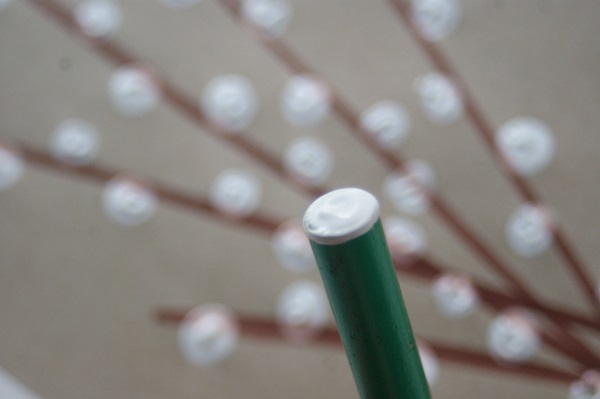 Zał.1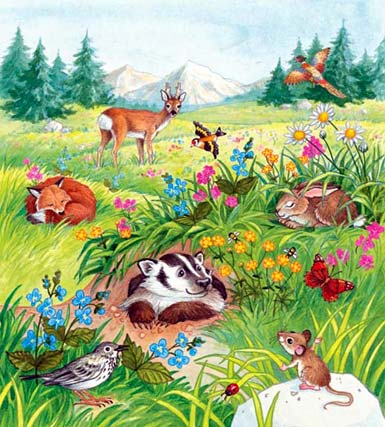 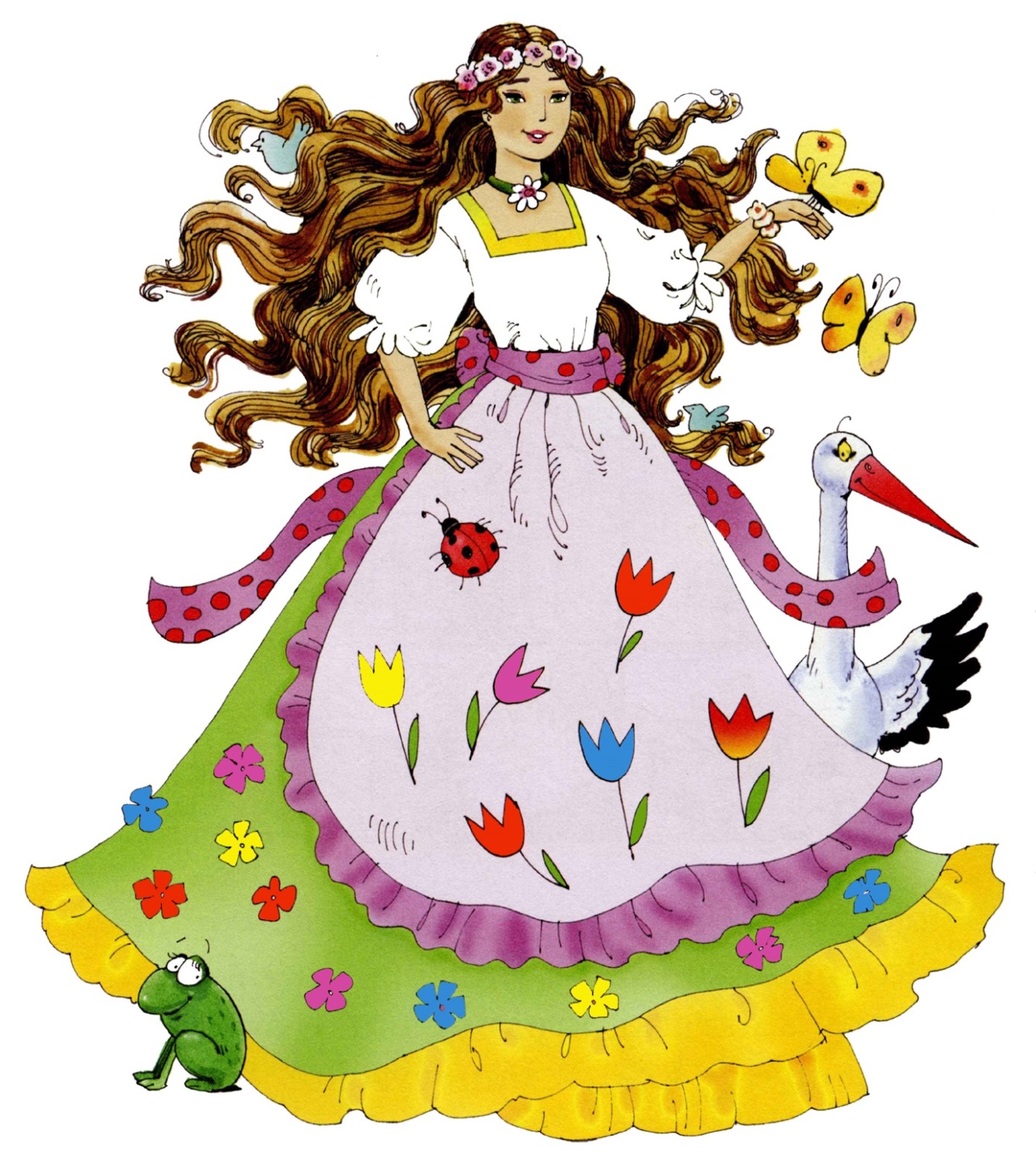 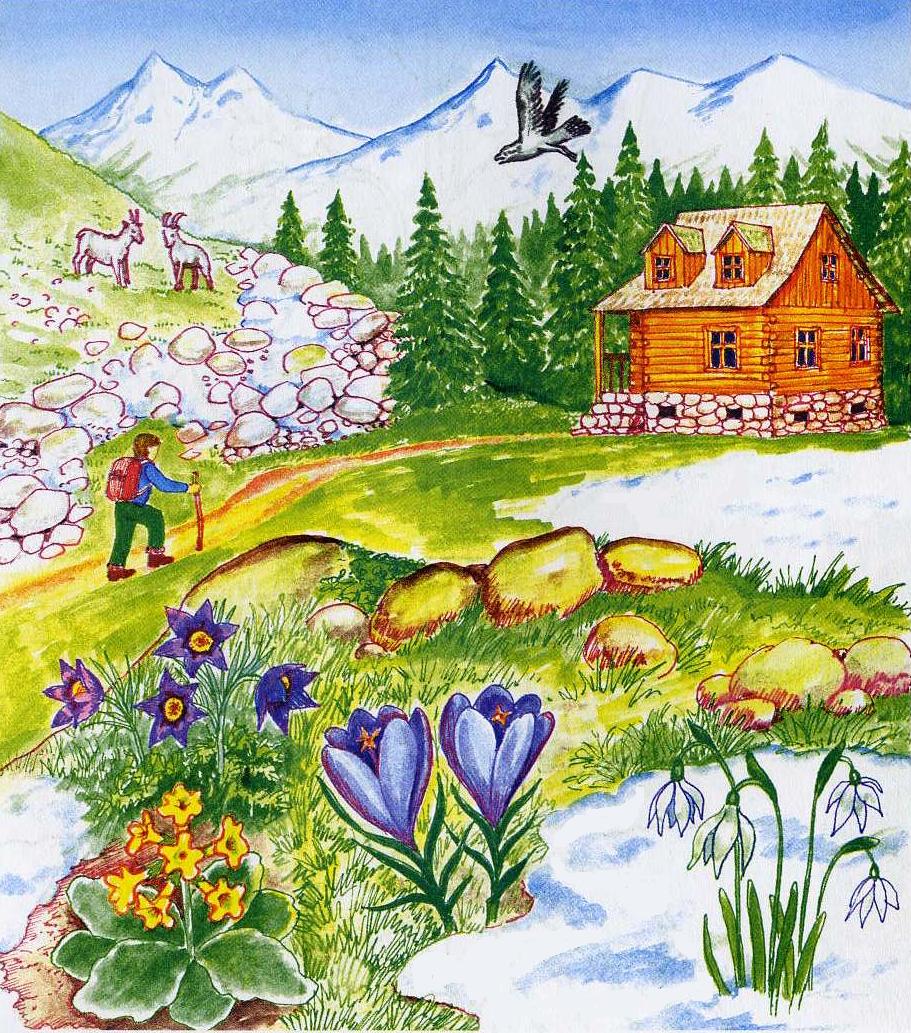 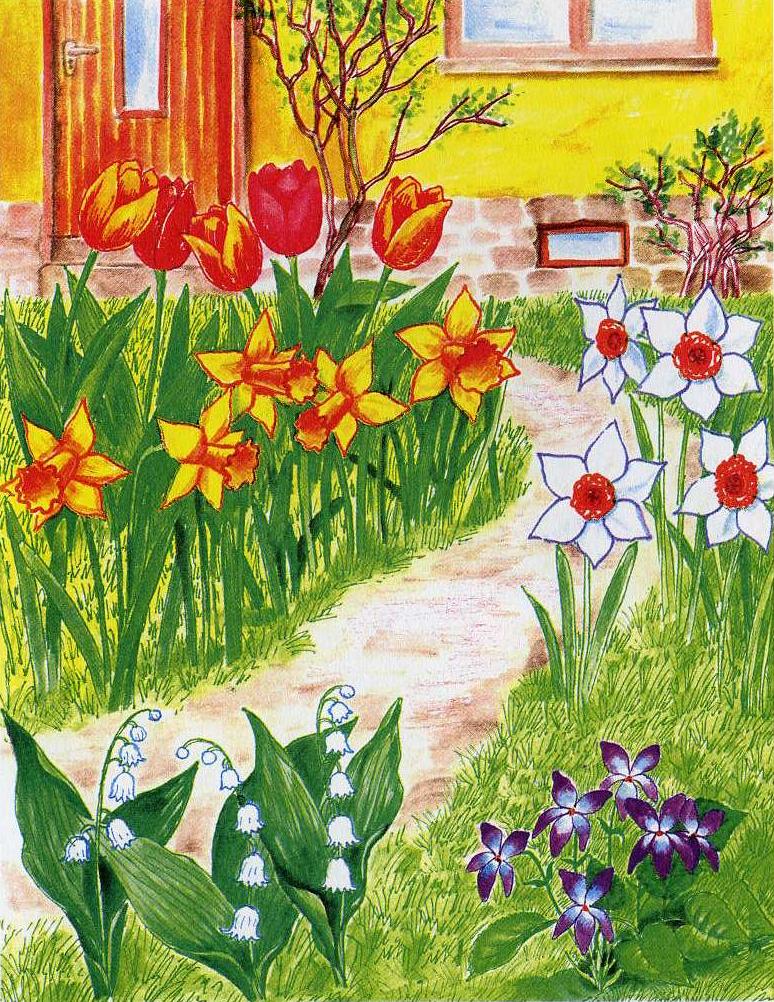 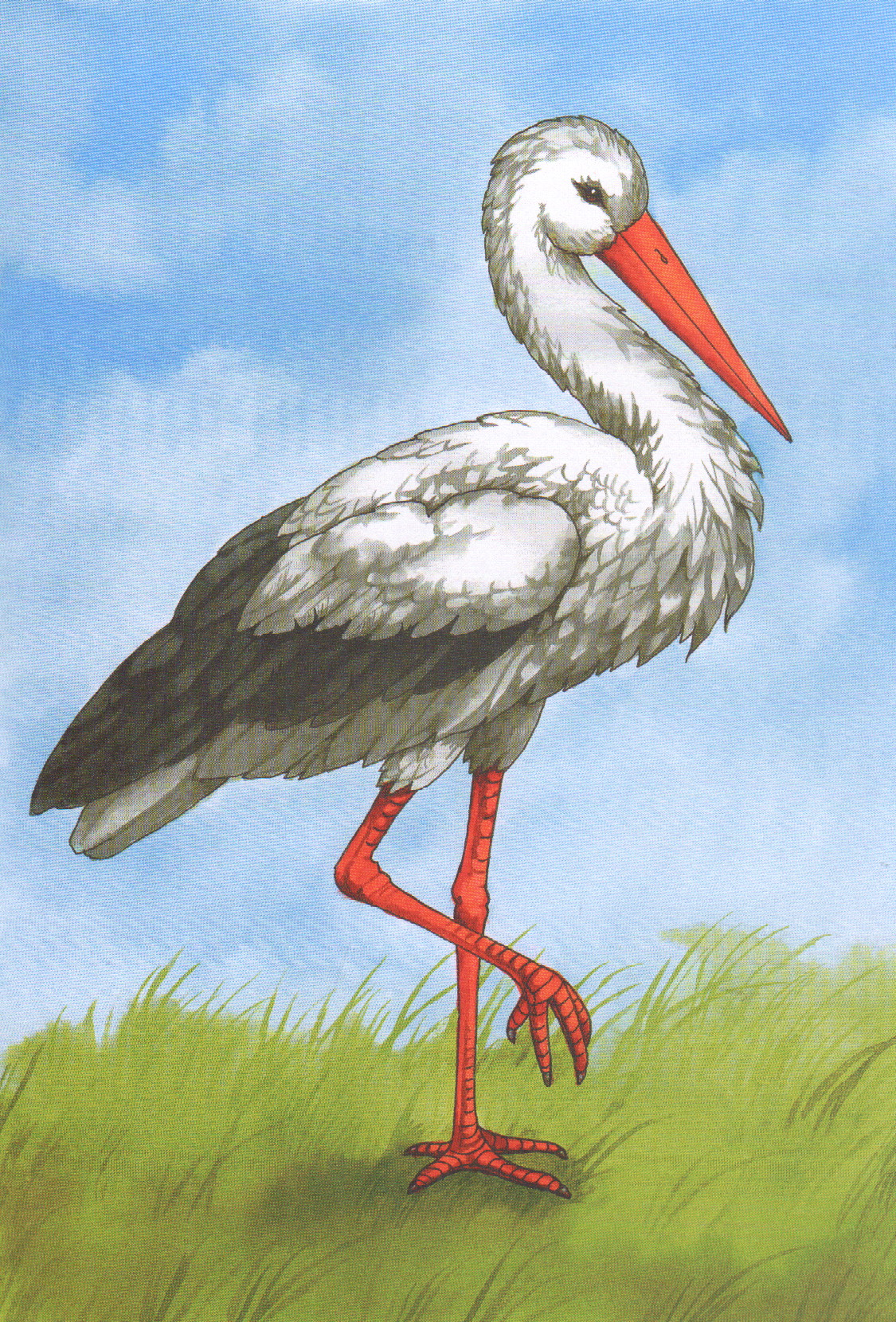 